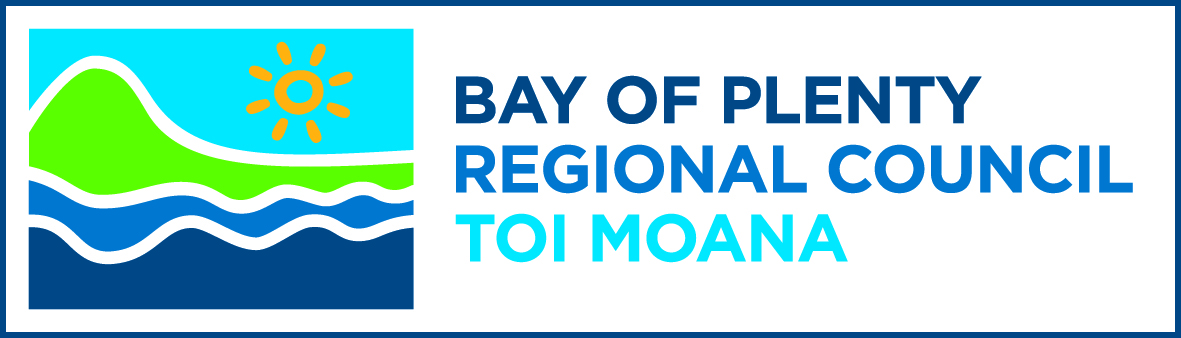 Signed	DateHEARING STATUS FORMLake Rotorua Nutrient Management – Proposed Plan Change 10HEARING STATUS FORMLake Rotorua Nutrient Management – Proposed Plan Change 10Name and Organisation (if any) and Submission number (if known): Email address:Please complete the form below and return to this email address no later than 20 January 2017:Hearings are scheduled from Monday, 13 March 2017 through to Friday, 24 March 2017. I wish to be heard on [preferred date                         ] at [preferred time                           ]	I would like [please state how much time…………………………………………..…………..] to present my submission	I would like to attend the hearing at a marae 	I will attend the hearing at the Millennium Hotel, Rotorua	I intend to call expert evidence (including any planning witness)	The name(s) of the expert witness(es) I intend to call is/are: I wish to combine the presentation of my submission with the following submitters:I wish to withdraw my right to be heard at the hearing	Please complete the form below and return to this email address no later than 20 January 2017:Hearings are scheduled from Monday, 13 March 2017 through to Friday, 24 March 2017. I wish to be heard on [preferred date                         ] at [preferred time                           ]	I would like [please state how much time…………………………………………..…………..] to present my submission	I would like to attend the hearing at a marae 	I will attend the hearing at the Millennium Hotel, Rotorua	I intend to call expert evidence (including any planning witness)	The name(s) of the expert witness(es) I intend to call is/are: I wish to combine the presentation of my submission with the following submitters:I wish to withdraw my right to be heard at the hearing	